Norton Infant School – Reception/ Nursery Medium Term Plan (Spring Term 2019 -20) 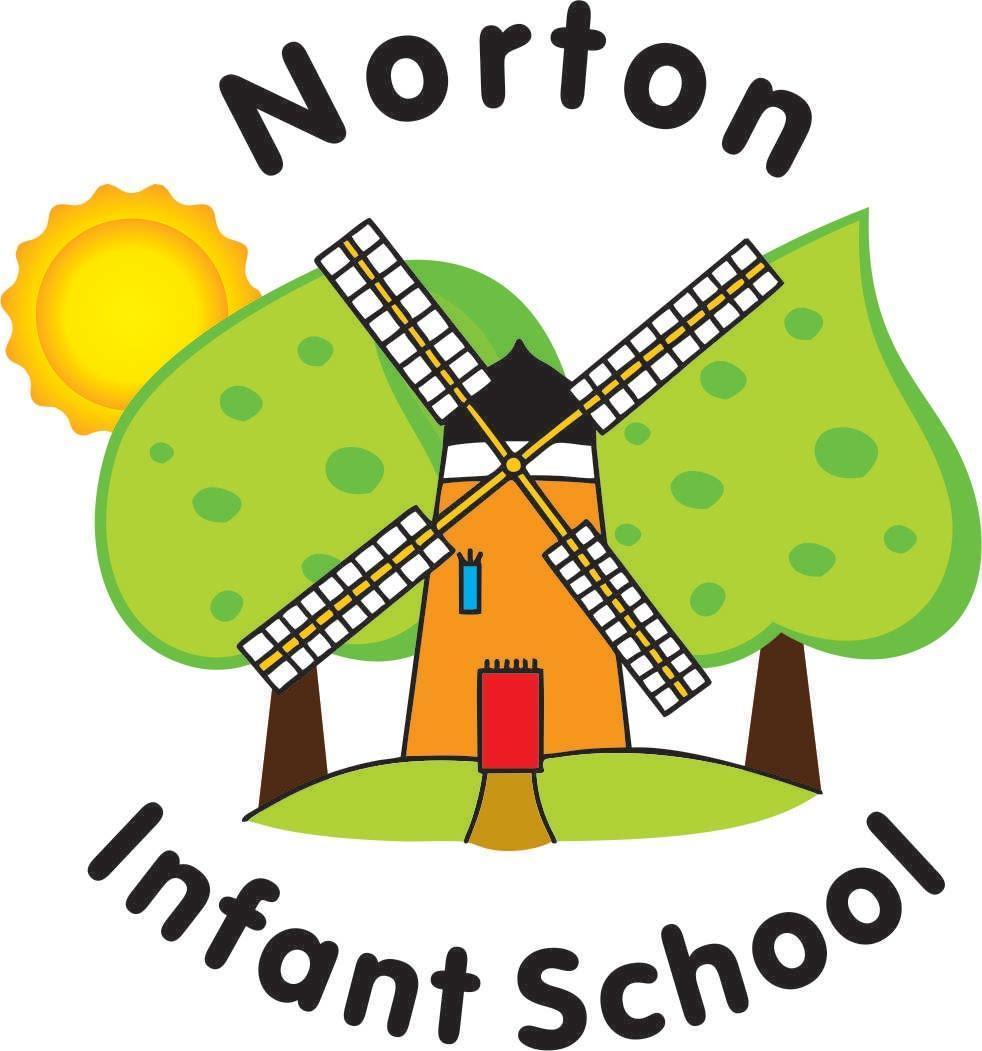 Guiding Question:  Fantastic Minibeasts - Where can you find them and why are they important?Nursery Only12345606.01.20Insect Lore Butterfly and wormery13.01.20Meet the Creature20.01.20Field work week 21.01.2027.01.20Start date work for making signs.03.02.20Work for making signs10.02.20Letters and invites.Key QuestionWhat do we already know about minibeasts?What will we ask the expert?What have we found out about minibeasts?What do we like about our teacher’s signs?What do we like about our art work?How can we celebrate our beautiful work?Core TextTwist and Hop Minibeast BopTwist and Hop Minibeast BopTwist and Hop Minibeast BopTwist and Hop Minibeast BopTwist and Hop Minibeast BopTwist and Hop Minibeast BopNon-fictionBrilliant BugsBugs! Bugs! Bugs!From Caterpillar to ButterflyKaleidopops Book BugsCaterpillars and butterfliesBrilliant BugsBugs! Bugs! Bugs!From Caterpillar to ButterflyKaleidopops Book BugsCaterpillars and butterfliesBrilliant BugsBugs! Bugs! Bugs!From Caterpillar to ButterflyKaleidopops Book BugsCaterpillars and butterfliesBrilliant BugsBugs! Bugs! Bugs!From Caterpillar to ButterflyKaleidopops Book BugsCaterpillars and butterfliesBrilliant BugsBugs! Bugs! Bugs!From Caterpillar to ButterflyKaleidopops Book BugsCaterpillars and butterfliesBrilliant BugsBugs! Bugs! Bugs!From Caterpillar to ButterflyKaleidopops Book BugsCaterpillars and butterfliesFictionThe Very Hungry CaterpillarMad about minibeastsWe’re going on a bear hunt let’s discover bugsThe ButterflyWhat the ladybird heardSpinderellaPSEDLooking after creatures.Preparation Following rules and routines when meeting visitors and going out of school. Team work.Working together and helping each other on our expedition.Following rules and routines in others settings.Sharing ideas.Talking about themselves and others in a positive way.Who helps us in our community?Circle TimeWhat colour makes you happy?Looking forward to our trip. keeping ourselves happy and safe.Nursery linked to PSEDWhat were the best bits about our Austerfield field work day?Nursery linked to PSEDSharing our adults work?I praise…Nursery linked to PSEDSharing our minibeast art work.Nursery linked to PSEDWho helps us in our communityWhy is it important to help people?CLLOpportunities for CLL through class discussion, circle time, sharing stories and information books. Child initiated opportunities in continuous provision.Opportunities for CLL through class discussion, circle time, sharing stories and information books. Child initiated opportunities in continuous provision.Opportunities for CLL through class discussion, circle time, sharing stories and information books. Child initiated opportunities in continuous provision.Opportunities for CLL through class discussion, circle time, sharing stories and information books. Child initiated opportunities in continuous provision.Opportunities for CLL through class discussion, circle time, sharing stories and information books. Child initiated opportunities in continuous provision.Opportunities for CLL through class discussion, circle time, sharing stories and information books. Child initiated opportunities in continuous provision.PDNursery Ball skillswork stationsTravelling in different ways  along apparatus.Nursery Ball skillsBall skillsRollingpatting kicking Nursery Ball skillswork stationsTravelling in different ways  along apparatus.Nursery Ball skillsBall skillsWorking with a partner.Nursery Ball skillswork stationsTravelling in different ways  along apparatus.Nursery Ball skillsBall skills working with a partner.LiteracyIntroduce core text.What do you think the story is about?Read story focusing on rhyming wordsMake a mindmap - What do we already know about minibeasts?Forming questions to ask the experts. Children to write their own questions. Nursery as a class/inReception groupRecount of the field work dayNursery to recount meet the creature and talk about what we have found out.Thank you letter to the expert.Class lettersNursery silly soup insects with labels focusing on initial sounds.Nursery - Draw minibeasts -giving meaning to the marks they make.Label parts of the  minibeastsMinibeast fact focus:Butterfly ladybirdspiderwormsnailbeetledragon fly beeWhat do we know about…Writing Minibeast facts to match the photograph.Continue writing Minibeast factsNursery - Draw minibeasts -giving meaning to the marks they make.Invitations to the garden party.Nursery invitation for parents.Letters to Mayor and the Parish Council.MathsRecap 1, 2 and 3 using number blocks.Use numicon, dice, number line and 10 framesNumber bondsRecap 4 and 5 using number blocks.Use numicon, dice, number line and 10 framesCounting SetsSplitting 5 objects in different ways and recognising that the total remains the same. Comparing groupsNursery numberlineRecognising numbers and matching number to quantity.Addition:  Combining groupsNursery numberlineRecognising numbers and matching number to quantity.Number bonds:  ten frameRecap  2D shapes.2D shape patternsNumber bonds: part whole modelUTWLook at the life cycle of a butterfly.What did we find out from our minibeast expert.Group posters.Austerfield field work.What did we find out?  Add facts to  Group postersMinibeast fact finding. Minibeast fact finding.People in our community:  Parish council what are their jobs? EADEnhancing our  immersive areas with: Caterpillar and Butterfly paintings. Enhancing our  immersive areas with: Caterpillar and Butterfly paintings. Make a photograph collage of meet the creature.Make a photograph collage of our field trip.Display for parents. Artwork  of minibeast focus group for the signs and number line. Artwork  of minibeast focus group for the signs and number line.Making invitations.Create  a front cover.SongsUgly bug ballIncy wincy spiderWiggly WooThe minibeasts came in two by twoUgly bug ballIncy wincy spiderWiggly WooThe minibeasts came in two by twoUgly bug ballIncy wincy spiderWiggly WooThe minibeasts came in two by twoUgly bug ballIncy wincy spiderWiggly WooThe minibeasts came in two by twoUgly bug ballIncy wincy spiderWiggly WooThe minibeasts came in two by twoUgly bug ballIncy wincy spiderWiggly WooThe minibeasts came in two by two78910111224.02.20Developing our outdoors environment02.03.20Developing our outdoors environment09.03.20Developing our outdoors environment16.03.20AssessmentGarden party20.03.2023.03.20Easter30.03.20EasterKey QuestionWhat plants do bugs like?  Have we got any in our garden?What’s a bug hotel and how can we make one?What’s happening in our garden?Garden PartyWhy do we celebrate Easter?Why do we celebrate Easter?Core TextTwist and Hop Minibeast BopTwist and Hop Minibeast BopTwist and Hop Minibeast BopTwist and Hop Minibeast BopTwist and Hop Minibeast BopTwist and Hop Minibeast BopNon-fictionBrilliant BugsBugs! Bugs! Bugs!From Caterpillar to ButterflyKaleidopops Book BugsCaterpillars and butterfliesBrilliant BugsBugs! Bugs! Bugs!From Caterpillar to ButterflyKaleidopops Book BugsCaterpillars and butterfliesBrilliant BugsBugs! Bugs! Bugs!From Caterpillar to ButterflyKaleidopops Book BugsCaterpillars and butterfliesBrilliant BugsBugs! Bugs! Bugs!From Caterpillar to ButterflyKaleidopops Book BugsCaterpillars and butterfliesBrilliant BugsBugs! Bugs! Bugs!From Caterpillar to ButterflyKaleidopops Book BugsCaterpillars and butterfliesBrilliant BugsBugs! Bugs! Bugs!From Caterpillar to ButterflyKaleidopops Book BugsCaterpillars and butterfliesFictionInvite children to bring in their own books from home to share about minibeasts.Invite children to bring in their own books from home to share about minibeasts.Invite children to bring in their own books from home to share about minibeasts.Invite children to bring in their own books from home to share about minibeasts.Invite children to bring in their own books from home to share about minibeasts.Invite children to bring in their own books from home to share about minibeasts.PSEDMaking rules for our garden.Taking turnsBeing kind and caring.Garden party celebrations.Changes in routine and expectations.Family celebrationsFamily celebrationsCircle TimeLooking after our property.Waiting yourturn.Giving puppet adviceGood manners Giving puppet advice.What have you enjoyed about our expedition?What are you going to do in the Easter holidays?Keeping safe during the holidays.CLLOpportunities for CLL through class discussion, circle time, sharing stories and information books. Child initiated opportunities in continuous provision.Opportunities for CLL through class discussion, circle time, sharing stories and information books. Child initiated opportunities in continuous provision.Opportunities for CLL through class discussion, circle time, sharing stories and information books. Child initiated opportunities in continuous provision.Opportunities for CLL through class discussion, circle time, sharing stories and information books. Child initiated opportunities in continuous provision.Opportunities for CLL through class discussion, circle time, sharing stories and information books. Child initiated opportunities in continuous provision.Opportunities for CLL through class discussion, circle time, sharing stories and information books. Child initiated opportunities in continuous provision.PDDancingMoving in a variety of different ways to express ideas in response to music.DancingMoving in a variety of different ways to express ideas in response to music.DancingMoving in a variety of different ways to express ideas in response to music.Performing Ugly bug ball dance.Parachute games.Parachute games.include ballsLiteracyMinibeast rhymes / poemsWriting own poemsMinibeast rhymes / poemsWriting own poemsWriting a shopping list. Pictorial representation of instructions.Instructions for making a sandwich.List signs of spring .AssessmentTricky wordsPhonics MathsRecognising shapes in the environment.Looking at the shapes of real everyday objects.Number bonds - part whole modelCounting 1 :1 correspondence. 1-102D shapesCounting objects from a larger set. 3D shapesCounting objects that cannot be moved.subitizing.3D shapesRecognising and representing number. Exploring patternsOrdering two or three objects by length or height. AssessmentsUTWChildren to work together to create a bug hotel and develop our garden.Children to work together to create a bug hotel and develop our garden.Looking after our environment.Preparingour outdoor area for the Garden Party.Taking part in the celebrations.Friends, family and other people in our community.Easter celebrations.New life and new beginningsEaster celebrations.New life and new beginningsEADPainting pebblesDecorating plant pots.Hanging garden decorations.“Ugly bug ball”Dancing moving creatively as bug.Clay bugs “Ugly bug ball” dancing to perform for parents.Clay bugsBaking bunsMaking sandwichesEaster craftsEaster craftsSongsUgly bug ballIncy wincy spiderWiggly WooThe minibeasts came in two by twoUgly bug ballIncy wincy spiderWiggly WooThe minibeasts came in two by twoUgly bug ballIncy wincy spiderWiggly WooThe minibeasts came in two by twoUgly bug ballIncy wincy spiderWiggly WooThe minibeasts came in two by twoUgly bug ballIncy wincy spiderWiggly WooThe minibeasts came in two by twoUgly bug ballIncy wincy spiderWiggly WooThe minibeasts came in two by two